Publicado en  el 02/02/2017 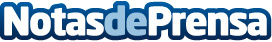 Las cinco ventajas de tener niños en casa Tener niños es en efecto un sacrificio, pero un sacrificio que nos ofrece cosas buenas. En esta nota se comentan los aspectos más destacables de tener niños en casaDatos de contacto:Nota de prensa publicada en: https://www.notasdeprensa.es/las-cinco-ventajas-de-tener-ninos-en-casa Categorias: Educación Infantil Ocio para niños http://www.notasdeprensa.es